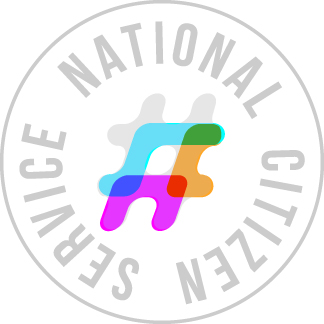 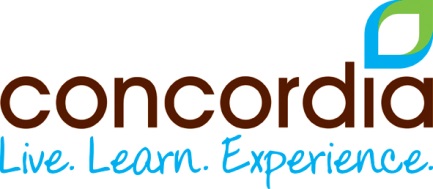 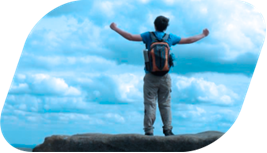 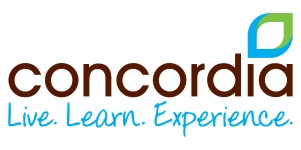 NCS MTV Volunteer RoleApplication FormPersonal Name:						M   F  Other : _________________Nationality: Address: 							Postcode:Date of Birth:Telephone: 00++_________________		:						Email: Do you need a Tier 5 visa to volunteer in the UK 		Yes 			No If you answer yes please send an email copy of passport details with this application formCONCUKMTV01	NCS		28/06/2016 – 13/08/2016 for a 7 week period 1. English LanguageAll the young people are from the U.K so a high level of English is needed.What is your spoken level of English 1 – 5 (1 being poor and 5 being fluent)What is the highest qualification you have in English? Have you spent time in an English speaking country or immersion camp?2. Background InformationPlease tell us about your education and employment history to date. If there are any gaps please tell us what you were doing i.e. unemployed, travelling etc. Have you any specific qualifications for working with young people?Please give examples of any volunteer experience that you have and how you benefitted from it?Please tell us about your experience of workcamps either as a volunteer or leader?Please give examples any group activities you have provided for young people?Please tell us a bit about yourself, your hobbies and interests and why you would like to volunteer on the National Citizen Service Programme?References:We will ask you to provide two written reference (in English) from a person that can recommend you for this position. It MUST NOT be from a family member but can be from an employer, volunteer supervisor or teacher. Please note you will need a ‘Certificate of Good Conduct or Police Check’ to be volunteer on this programme.I declare that all the above information is true Signed:						 Date:					